ZAŁĄCZNIK NR 3 do Regulaminu Udzielania Zamówień Publicznych w Urzędzie Miasta i Gminy w Działoszycach, których wartość jest niższa niż kwota 130 000 złotych.3. Wzór zapytania-sondażu rynku                                                                                                                                         Działoszyce, dn. 18.04.2023r.ZAPYTANIE OFERTOWEZamawiający:Gmina Działoszyce ul. Skalbmierska 5 28-440 DziałoszyceNIP 662-175-70-85Przedmiot zamówienia:Termin realizacji zamówienia 30 dni od dnia podpisania umowy z Wykonawcą.Kryteria wyboru oferty: 100 %. cena. Inne istotne warunki zamówienia:Sposób przygotowania oferty.      Prosimy o przesłanie oferty wg załącznika – Wzór oferty.Miejsce i termin złożenia ofert.      Oferty można składać w następujący sposób:osobiście w siedzibie Urzędu: ul. Skalbmierska 5 28-440 Działoszycedrogą elektroniczną na adres e-mail: gmina@dzialoszyce.pl   lubfaksem: 41/35 260900 lubdrogą pocztową na adres: ul. Skalbmierska 5 28-440 DziałoszyceOferty należy składać do:26-04-2023, godz.09.00 Rozstrzygnięcie ofert nastąpi w terminie 14 dni roboczych i zostanie opublikowane na stronie internetowej http://www.dzialoszyce.eobip.pl/bip_dzialoszyceOsoba do kontaktu w przedmiotowej sprawie.Imię i nazwisko: Michał Forma, Anna CieślikTel. 41 3526010 w. 30,31E-mail: gmina@dzialoszyce.pl      Z-ca Burmistrza Miasta i Gminy Działoszyce /-/ Adam Głogowski       Przedmiotem zamówienia jest  wyposażenie MGCK (Miejsko Gminnego Centrum Kultury w Działoszycach) wg zamieszczonego zestawienia  dla projektu współfinansowanego ze środków Europejskiego Funduszu Rozwoju Regionalnego w ramach Regionalnego Programu Operacyjnego dla Województwa Świętokrzyskiego 2014-2020Krzesło konferencyjne tapicerowane -50 sztSiedzisko oraz oparcie tapicerowane w kolorze czarnymStelaż wykonany z metalu w czarnym kolorze Nóżki zakończone antypoślizgowymi stopkamiMożliwość sztaplowania (do 10 sztuk)Wymiary poglądoweWysokość całkowita: 82 cmSzerokość całkowita: 54,5 cmGłębokość całkowita: 42,5 cmWysokość oparcia: 35 cmWysokość siedziska: 47 cmSzerokość siedziska: 48 cmGłębokość siedziska: 42 cm Stół konferencyjny składany 10szt. - Blat z płyty dwustronnie laminowanej o grubości 25 mm.- Obrzeże blatu o grubości 2 mm - Stelaż chromowanyWymiary: wysokość 730, szer. 700, dł. 1400 mmLada biblioteczna – biurko, szafka przy biurkowa, kontenerek -  1 zestawbiurkoblat z płyty laminowanej, profilowany kształt, blendy osłaniającej nogi siedzącego, wbudowany pionowy kanał kablowy,metalowe nogi  pomalowane proszkowo na srebrnoszafka przy biurkowaSzafka przy biurkowa zamykana drzwiami przesuwnymi o wymiarach: szerokość: 80cm, głębokość: 40cm oraz wysokość: 73,5cm. płyta laminowana, klasa higieniczności E1, wieniec górny o grubości 25mm wykończony obrzeżem 2 mm uchwyty metalowe w kolorze srebrnym.kontenerek biurowy wymiary: szerokość: 34cm, głębokość: 42cm oraz wysokość: 54,5cm, płyta laminowana, klasa higieniczności E0.5, wieniec górny o grubości 18mm wykończony obrzeżem 2 mm trzy szuflady zamykane zamkiem centralnym, kółka do łatwego przesuwania po podłodze, uchwyty metalowe w kolorze srebrnym.Stolik dziecięcy 2 szt. Wykonany z nieszkodliwego tworzywa  również do użytku na zewnątrz, wykonany z materiałów odpornych na deszcz, słońce, śnieg i zabrudzenia, przeznaczone dla dzieci w wieku 3- 6 lat. Wysokość: 48 cm, średnica: 85 cmKrzesełko dziecięce 10szt. Krzesełka wykonane z trwałego plastiku, również do użytku na zewnątrz wykonane z materiałów odpornych na deszcz, słońce, śnieg i zabrudzenia. Szerokość: 39 cm, wysokość: 67 cm, głębokość siedziska: 26 cm, wysokość siedziska: 30 cmSzafy na wymiar – zabudowa wykonana na wymiar 8 sztuk:5 sztuk – kolor dąb craft złoty3 sztuk – dąb canyonSzafy wykonane z płyty laminowanej o grubości 18mm, wykończone obrzeżem PCV, skręcane na konfirmaty, zawiasy metalowe, uchwyty metalowe, półki z możliwością regulacji wysokości. Wymiary: wysokość 275cm, szerokość 100cm, głębokość 60cm. Szafa złożona z 2 części, góra osobno, nakładana na dolną część.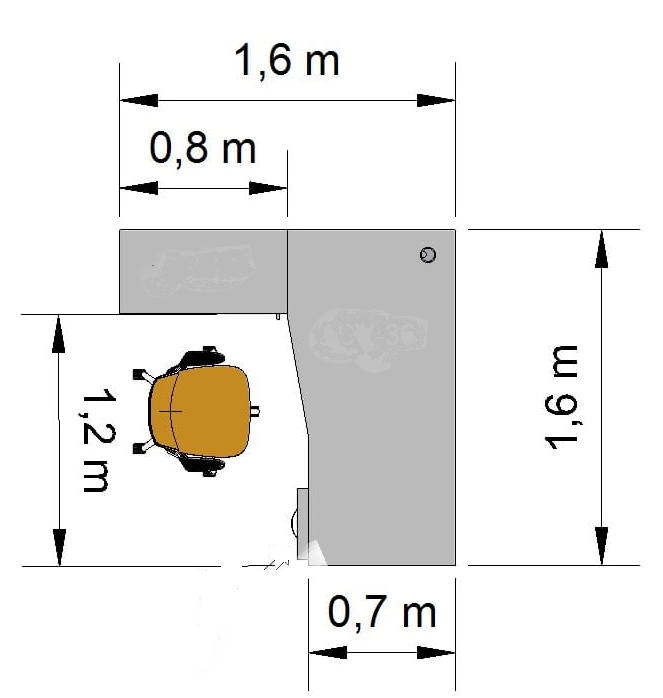 